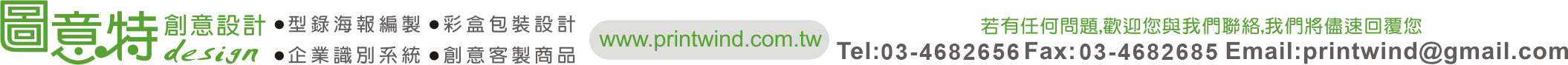 公司名稱統一編號發票抬頭全名如何得知我們聯絡人電話送貨地址(同筆訂單需寄送同一地址)e-mail公 版 春 聯 及 燙 金 紅 包 袋公 版 春 聯 及 燙 金 紅 包 袋公 版 春 聯 及 燙 金 紅 包 袋公 版 春 聯 及 燙 金 紅 包 袋 數 量單  價包 裝包 裝15X15cm春聯燙金春聯(一組三入)款式A滿、福、財款式A滿、福、財   組元選項OPP自黏袋公版春聯免費附贈已由圖意特包裝好(請打V)15X15cm春聯(一組四入)款式B和樂龍龍、好運年年、錢錢龍來、貴人多多款式B和樂龍龍、好運年年、錢錢龍來、貴人多多   組元選項OPP自黏袋公版春聯免費附贈已由圖意特包裝好(請打V)15X15cm春聯(一組三入)款式C迎春接福、健康好運、招財進寶款式C迎春接福、健康好運、招財進寶   組元選項信封需自行包裝●星辰紅色信封2元●珠光斜紋香檳金信封4元信封顏色：15X15cm春聯(一組三入)款式D魚躍龍門、龍有吉、好運接龍款式D魚躍龍門、龍有吉、好運接龍   組元選項信封需自行包裝●星辰紅色信封2元●珠光斜紋香檳金信封4元信封顏色：8x8cm迷你春聯 (一組六入)8x8cm迷你春聯 (一組六入)款式E款式E   組元OPP自黏袋OPP自黏袋OPP自黏袋15x32.5cm創意對聯(一組兩入)15x32.5cm創意對聯(一組兩入)款式F和樂安康、祥龍納福款式F和樂安康、祥龍納福   組元OPP自黏袋OPP自黏袋OPP自黏袋燙金紅包袋燙金紅包袋萬用款一組兩入   組元OPP自黏袋OPP自黏袋OPP自黏袋燙金紅包袋燙金紅包袋萬用款一組六入   組元OPP自黏袋OPP自黏袋OPP自黏袋燙金紅包袋燙金紅包袋福氣和如意一組兩入(圖案各一)   組元OPP自黏袋OPP自黏袋OPP自黏袋燙金紅包袋燙金紅包袋福氣和如意一組六入(圖案各三)   組元OPP自黏袋OPP自黏袋OPP自黏袋備註備註以上所有商品可混合選擇，每種商品的訂購數量需以10組為單位。以上所有商品可混合選擇，每種商品的訂購數量需以10組為單位。以上所有商品可混合選擇，每種商品的訂購數量需以10組為單位。以上所有商品可混合選擇，每種商品的訂購數量需以10組為單位。以上所有商品可混合選擇，每種商品的訂購數量需以10組為單位。以上所有商品可混合選擇，每種商品的訂購數量需以10組為單位。以上所有商品可混合選擇，每種商品的訂購數量需以10組為單位。總金額總金額元(未稅)  +  (稅)  =   元(含稅)元(未稅)  +  (稅)  =   元(含稅)元(未稅)  +  (稅)  =   元(含稅)元(未稅)  +  (稅)  =   元(含稅)元(未稅)  +  (稅)  =   元(含稅)元(未稅)  +  (稅)  =   元(含稅)元(未稅)  +  (稅)  =   元(含稅)匯款資料渣打銀行-東內壢分行(銀行代號052) 　戶名：圖意特創意設計坊　　帳號:：02853-00009-2647訂購方式及注意事項:email回覆訂購單即完成訂購。以匯款方式完成總金額款項，收到款項後安排出貨；若選擇客製化加燙金則須於看稿前完成總額轉帳。訂購數量不同，單價不同，請務必確認數量，日後追加可能有售罄情形。追加數量無法前次訂購累計，單價將會較高。公版春聯不同款式可混搭，訂購數量需要以10組為單位。訂購春聯皆會附贈OPP自黏袋，公版春聯及紅包袋由圖意特包裝完成。 15x15cm春聯可加購信封，信封顏色：星辰紅色加購價為2元、珠光斜紋香檳金4元，皆需自行裝入信封；若需由圖意特包裝，星辰紅色每份3.5、珠光斜紋香檳金5.5元。春聯或紅包袋若有加客製燙金，將以email燙金圖稿提供確認，燙金圖稿校稿限二次內。同一組商品的燙金圖需相同，若不同則另計燙金版費。製程可能產生之現象，例裁切1-2mm誤差，燙金金箔微脫落或金箔粉塵，1mm以內或與底色顏色差距微小的微污點，些微裝訂痕跡…等非商品瑕疪。樣本及校稿圖的顏色僅提供參考，印刷成品些許印刷色差為正常現象，不以色差為退換貨因素，不以樣本、螢幕或自行印刷輸出為色彩比對標準。本公司擁有訂單最終審核權利。若產品銷售完畢，會通知客戶取消訂單或選擇其他商品。產品圖面、顏色、燙金以實物為主。訂購滿4300元以上優惠免運費(需同時寄送同一地址)，不足4300元或寄送兩個地址以上，每筆運費200元。(離島、東部、偏遠地區等另計)。此報價有效期限至  年  月  日。訂購方式及注意事項:email回覆訂購單即完成訂購。以匯款方式完成總金額款項，收到款項後安排出貨；若選擇客製化加燙金則須於看稿前完成總額轉帳。訂購數量不同，單價不同，請務必確認數量，日後追加可能有售罄情形。追加數量無法前次訂購累計，單價將會較高。公版春聯不同款式可混搭，訂購數量需要以10組為單位。訂購春聯皆會附贈OPP自黏袋，公版春聯及紅包袋由圖意特包裝完成。 15x15cm春聯可加購信封，信封顏色：星辰紅色加購價為2元、珠光斜紋香檳金4元，皆需自行裝入信封；若需由圖意特包裝，星辰紅色每份3.5、珠光斜紋香檳金5.5元。春聯或紅包袋若有加客製燙金，將以email燙金圖稿提供確認，燙金圖稿校稿限二次內。同一組商品的燙金圖需相同，若不同則另計燙金版費。製程可能產生之現象，例裁切1-2mm誤差，燙金金箔微脫落或金箔粉塵，1mm以內或與底色顏色差距微小的微污點，些微裝訂痕跡…等非商品瑕疪。樣本及校稿圖的顏色僅提供參考，印刷成品些許印刷色差為正常現象，不以色差為退換貨因素，不以樣本、螢幕或自行印刷輸出為色彩比對標準。本公司擁有訂單最終審核權利。若產品銷售完畢，會通知客戶取消訂單或選擇其他商品。產品圖面、顏色、燙金以實物為主。訂購滿4300元以上優惠免運費(需同時寄送同一地址)，不足4300元或寄送兩個地址以上，每筆運費200元。(離島、東部、偏遠地區等另計)。此報價有效期限至  年  月  日。